REMUS Product information 01-2016REMUS tail pipe 70SGDear REMUS-Partner,We are pleased to inform you that we have completed our next development:New tail pipes for REMUS “New Wolf” sport exhausts#70SG: tail pipe Ø 102 mm angled, straight cut, chromed, with adjustable spherical clamp connectionIt would be a pleasure for us to receive your order.Stay tuned!Your REMUS Team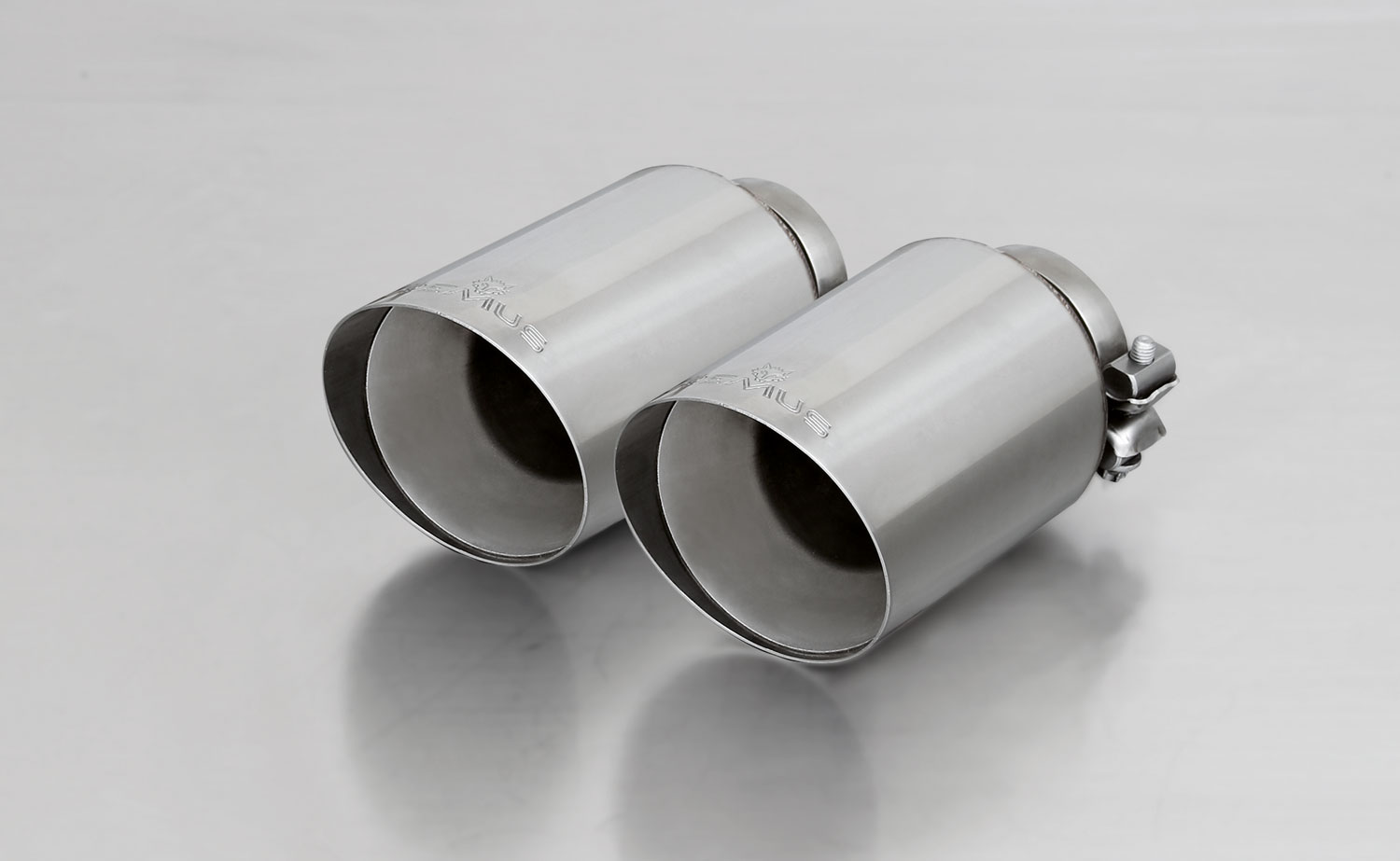 Part no.Description€ RRP price excl. VAT0006 70SG1 tail pipe Ø 102 mm angled, straight cut, chromed, with adjustable spherical clamp connection70,--Application range: ALFA:               025105 0500MINI:                754514 0500, 754014 0500UNIVERSAL:   001115 0500Application range: ALFA:               025105 0500MINI:                754514 0500, 754014 0500UNIVERSAL:   001115 0500Application range: ALFA:               025105 0500MINI:                754514 0500, 754014 0500UNIVERSAL:   001115 05000026 70SGTail pipe set consisting of 2 tail pipes Ø 102 mm angled, straight cut, chromed, with adjustable spherical clamp connection140,--Application range: ABARTH:          182510 0500AUDI:                045014 1500BMW:                089204 0500LRFORD:               206515 0500LR, 206815 0500LRLAND ROVER:  709013 0500LRMAZDA:            454015 1500MINI:                 755514 097, 755014 097, 756515 397, 756015 397, 754011 0500VW:                   956008 0500Application range: ABARTH:          182510 0500AUDI:                045014 1500BMW:                089204 0500LRFORD:               206515 0500LR, 206815 0500LRLAND ROVER:  709013 0500LRMAZDA:            454015 1500MINI:                 755514 097, 755014 097, 756515 397, 756015 397, 754011 0500VW:                   956008 0500Application range: ABARTH:          182510 0500AUDI:                045014 1500BMW:                089204 0500LRFORD:               206515 0500LR, 206815 0500LRLAND ROVER:  709013 0500LRMAZDA:            454015 1500MINI:                 755514 097, 755014 097, 756515 397, 756015 397, 754011 0500VW:                   956008 05000046 70SGTail pipe set consisting of 4 tail pipes Ø 102 mm angled, straight cut, chromed, with adjustable spherical clamp connection280,--Application range: BMW:             089014 0500MASERATI:   428014 0500LRVW:                956014 0500Application range: BMW:             089014 0500MASERATI:   428014 0500LRVW:                956014 0500Application range: BMW:             089014 0500MASERATI:   428014 0500LRVW:                956014 0500